PAPPLICATION FOR EMPLOYMENTApplications are only accepted for current open positions and must be fully completed to be considered. Complete each section, even if you attach a resume. If you need assistance or an accommodation to submit an application contact hr@vigolibrary.org or 812-645-3627EQUAL OPPORTUNITY EMPLOYERAPPLICATION FOR EMPLOYMENTApplications are only accepted for current open positions and must be fully completed to be considered. Complete each section, even if you attach a resume. If you need assistance or an accommodation to submit an application contact hr@vigolibrary.org or 812-645-3627EQUAL OPPORTUNITY EMPLOYERAPPLICATION FOR EMPLOYMENTApplications are only accepted for current open positions and must be fully completed to be considered. Complete each section, even if you attach a resume. If you need assistance or an accommodation to submit an application contact hr@vigolibrary.org or 812-645-3627EQUAL OPPORTUNITY EMPLOYERAPPLICATION FOR EMPLOYMENTApplications are only accepted for current open positions and must be fully completed to be considered. Complete each section, even if you attach a resume. If you need assistance or an accommodation to submit an application contact hr@vigolibrary.org or 812-645-3627EQUAL OPPORTUNITY EMPLOYERAPPLICATION FOR EMPLOYMENTApplications are only accepted for current open positions and must be fully completed to be considered. Complete each section, even if you attach a resume. If you need assistance or an accommodation to submit an application contact hr@vigolibrary.org or 812-645-3627EQUAL OPPORTUNITY EMPLOYERAPPLICATION FOR EMPLOYMENTApplications are only accepted for current open positions and must be fully completed to be considered. Complete each section, even if you attach a resume. If you need assistance or an accommodation to submit an application contact hr@vigolibrary.org or 812-645-3627EQUAL OPPORTUNITY EMPLOYERAPPLICATION FOR EMPLOYMENTApplications are only accepted for current open positions and must be fully completed to be considered. Complete each section, even if you attach a resume. If you need assistance or an accommodation to submit an application contact hr@vigolibrary.org or 812-645-3627EQUAL OPPORTUNITY EMPLOYERAPPLICATION FOR EMPLOYMENTApplications are only accepted for current open positions and must be fully completed to be considered. Complete each section, even if you attach a resume. If you need assistance or an accommodation to submit an application contact hr@vigolibrary.org or 812-645-3627EQUAL OPPORTUNITY EMPLOYERAPPLICATION FOR EMPLOYMENTApplications are only accepted for current open positions and must be fully completed to be considered. Complete each section, even if you attach a resume. If you need assistance or an accommodation to submit an application contact hr@vigolibrary.org or 812-645-3627EQUAL OPPORTUNITY EMPLOYERAPPLICATION FOR EMPLOYMENTApplications are only accepted for current open positions and must be fully completed to be considered. Complete each section, even if you attach a resume. If you need assistance or an accommodation to submit an application contact hr@vigolibrary.org or 812-645-3627EQUAL OPPORTUNITY EMPLOYERAPPLICATION FOR EMPLOYMENTApplications are only accepted for current open positions and must be fully completed to be considered. Complete each section, even if you attach a resume. If you need assistance or an accommodation to submit an application contact hr@vigolibrary.org or 812-645-3627EQUAL OPPORTUNITY EMPLOYERAPPLICATION FOR EMPLOYMENTApplications are only accepted for current open positions and must be fully completed to be considered. Complete each section, even if you attach a resume. If you need assistance or an accommodation to submit an application contact hr@vigolibrary.org or 812-645-3627EQUAL OPPORTUNITY EMPLOYERAPPLICATION FOR EMPLOYMENTApplications are only accepted for current open positions and must be fully completed to be considered. Complete each section, even if you attach a resume. If you need assistance or an accommodation to submit an application contact hr@vigolibrary.org or 812-645-3627EQUAL OPPORTUNITY EMPLOYER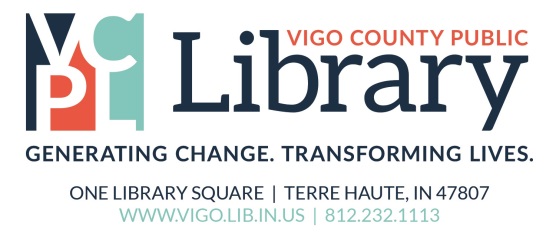 VCPL is committed to the principle and practice of equal employment opportunity and prohibits discrimination and harassment of any kind. Employment decisions are based on job requirements and individual qualifications without regard to race, color, religion, national origin, disability, age, gender, gender identification or expression, sexual orientation, genetic information, veteran status, family or parental status, and any other applicable federal, state, or local laws governing nondiscrimination in employment terms or conditions.VCPL is committed to the principle and practice of equal employment opportunity and prohibits discrimination and harassment of any kind. Employment decisions are based on job requirements and individual qualifications without regard to race, color, religion, national origin, disability, age, gender, gender identification or expression, sexual orientation, genetic information, veteran status, family or parental status, and any other applicable federal, state, or local laws governing nondiscrimination in employment terms or conditions.VCPL is committed to the principle and practice of equal employment opportunity and prohibits discrimination and harassment of any kind. Employment decisions are based on job requirements and individual qualifications without regard to race, color, religion, national origin, disability, age, gender, gender identification or expression, sexual orientation, genetic information, veteran status, family or parental status, and any other applicable federal, state, or local laws governing nondiscrimination in employment terms or conditions.VCPL is committed to the principle and practice of equal employment opportunity and prohibits discrimination and harassment of any kind. Employment decisions are based on job requirements and individual qualifications without regard to race, color, religion, national origin, disability, age, gender, gender identification or expression, sexual orientation, genetic information, veteran status, family or parental status, and any other applicable federal, state, or local laws governing nondiscrimination in employment terms or conditions.VCPL is committed to the principle and practice of equal employment opportunity and prohibits discrimination and harassment of any kind. Employment decisions are based on job requirements and individual qualifications without regard to race, color, religion, national origin, disability, age, gender, gender identification or expression, sexual orientation, genetic information, veteran status, family or parental status, and any other applicable federal, state, or local laws governing nondiscrimination in employment terms or conditions.VCPL is committed to the principle and practice of equal employment opportunity and prohibits discrimination and harassment of any kind. Employment decisions are based on job requirements and individual qualifications without regard to race, color, religion, national origin, disability, age, gender, gender identification or expression, sexual orientation, genetic information, veteran status, family or parental status, and any other applicable federal, state, or local laws governing nondiscrimination in employment terms or conditions.VCPL is committed to the principle and practice of equal employment opportunity and prohibits discrimination and harassment of any kind. Employment decisions are based on job requirements and individual qualifications without regard to race, color, religion, national origin, disability, age, gender, gender identification or expression, sexual orientation, genetic information, veteran status, family or parental status, and any other applicable federal, state, or local laws governing nondiscrimination in employment terms or conditions.VCPL is committed to the principle and practice of equal employment opportunity and prohibits discrimination and harassment of any kind. Employment decisions are based on job requirements and individual qualifications without regard to race, color, religion, national origin, disability, age, gender, gender identification or expression, sexual orientation, genetic information, veteran status, family or parental status, and any other applicable federal, state, or local laws governing nondiscrimination in employment terms or conditions.VCPL is committed to the principle and practice of equal employment opportunity and prohibits discrimination and harassment of any kind. Employment decisions are based on job requirements and individual qualifications without regard to race, color, religion, national origin, disability, age, gender, gender identification or expression, sexual orientation, genetic information, veteran status, family or parental status, and any other applicable federal, state, or local laws governing nondiscrimination in employment terms or conditions.VCPL is committed to the principle and practice of equal employment opportunity and prohibits discrimination and harassment of any kind. Employment decisions are based on job requirements and individual qualifications without regard to race, color, religion, national origin, disability, age, gender, gender identification or expression, sexual orientation, genetic information, veteran status, family or parental status, and any other applicable federal, state, or local laws governing nondiscrimination in employment terms or conditions.VCPL is committed to the principle and practice of equal employment opportunity and prohibits discrimination and harassment of any kind. Employment decisions are based on job requirements and individual qualifications without regard to race, color, religion, national origin, disability, age, gender, gender identification or expression, sexual orientation, genetic information, veteran status, family or parental status, and any other applicable federal, state, or local laws governing nondiscrimination in employment terms or conditions.VCPL is committed to the principle and practice of equal employment opportunity and prohibits discrimination and harassment of any kind. Employment decisions are based on job requirements and individual qualifications without regard to race, color, religion, national origin, disability, age, gender, gender identification or expression, sexual orientation, genetic information, veteran status, family or parental status, and any other applicable federal, state, or local laws governing nondiscrimination in employment terms or conditions.VCPL is committed to the principle and practice of equal employment opportunity and prohibits discrimination and harassment of any kind. Employment decisions are based on job requirements and individual qualifications without regard to race, color, religion, national origin, disability, age, gender, gender identification or expression, sexual orientation, genetic information, veteran status, family or parental status, and any other applicable federal, state, or local laws governing nondiscrimination in employment terms or conditions.VCPL is committed to the principle and practice of equal employment opportunity and prohibits discrimination and harassment of any kind. Employment decisions are based on job requirements and individual qualifications without regard to race, color, religion, national origin, disability, age, gender, gender identification or expression, sexual orientation, genetic information, veteran status, family or parental status, and any other applicable federal, state, or local laws governing nondiscrimination in employment terms or conditions.VCPL is committed to the principle and practice of equal employment opportunity and prohibits discrimination and harassment of any kind. Employment decisions are based on job requirements and individual qualifications without regard to race, color, religion, national origin, disability, age, gender, gender identification or expression, sexual orientation, genetic information, veteran status, family or parental status, and any other applicable federal, state, or local laws governing nondiscrimination in employment terms or conditions.VCPL is committed to the principle and practice of equal employment opportunity and prohibits discrimination and harassment of any kind. Employment decisions are based on job requirements and individual qualifications without regard to race, color, religion, national origin, disability, age, gender, gender identification or expression, sexual orientation, genetic information, veteran status, family or parental status, and any other applicable federal, state, or local laws governing nondiscrimination in employment terms or conditions.VCPL is committed to the principle and practice of equal employment opportunity and prohibits discrimination and harassment of any kind. Employment decisions are based on job requirements and individual qualifications without regard to race, color, religion, national origin, disability, age, gender, gender identification or expression, sexual orientation, genetic information, veteran status, family or parental status, and any other applicable federal, state, or local laws governing nondiscrimination in employment terms or conditions.VCPL is committed to the principle and practice of equal employment opportunity and prohibits discrimination and harassment of any kind. Employment decisions are based on job requirements and individual qualifications without regard to race, color, religion, national origin, disability, age, gender, gender identification or expression, sexual orientation, genetic information, veteran status, family or parental status, and any other applicable federal, state, or local laws governing nondiscrimination in employment terms or conditions.VCPL is committed to the principle and practice of equal employment opportunity and prohibits discrimination and harassment of any kind. Employment decisions are based on job requirements and individual qualifications without regard to race, color, religion, national origin, disability, age, gender, gender identification or expression, sexual orientation, genetic information, veteran status, family or parental status, and any other applicable federal, state, or local laws governing nondiscrimination in employment terms or conditions.VCPL is committed to the principle and practice of equal employment opportunity and prohibits discrimination and harassment of any kind. Employment decisions are based on job requirements and individual qualifications without regard to race, color, religion, national origin, disability, age, gender, gender identification or expression, sexual orientation, genetic information, veteran status, family or parental status, and any other applicable federal, state, or local laws governing nondiscrimination in employment terms or conditions.VCPL is committed to the principle and practice of equal employment opportunity and prohibits discrimination and harassment of any kind. Employment decisions are based on job requirements and individual qualifications without regard to race, color, religion, national origin, disability, age, gender, gender identification or expression, sexual orientation, genetic information, veteran status, family or parental status, and any other applicable federal, state, or local laws governing nondiscrimination in employment terms or conditions.Personal InformationPersonal InformationPersonal InformationPersonal InformationPersonal InformationPersonal InformationPersonal InformationPersonal InformationPersonal InformationPersonal InformationPersonal InformationPersonal InformationPersonal InformationPersonal InformationPersonal InformationPersonal InformationPersonal InformationPersonal InformationPersonal InformationPersonal InformationPersonal InformationNameNameNameNameNameAddressAddressAddressAddressAddressAddressAddressCityCityCityCityCityCityCityState ZipPhone numberPhone numberPhone numberPhone numberPhone numberEmail addressEmail addressEmail addressEmail addressEmail addressEmail addressEmail addressPreferred method of contactPreferred method of contactPreferred method of contactPreferred method of contactPreferred method of contactPreferred method of contactPreferred method of contactPreferred method of contactPreferred method of contact Email    Phone    Other Email    Phone    Other Email    Phone    Other Email    Phone    Other Email    Phone    Other Email    Phone    Other Email    Phone    Other Email    Phone    Other Email    Phone    OtherAre you legally eligible to work in the United States? Are you legally eligible to work in the United States? Are you legally eligible to work in the United States? Are you legally eligible to work in the United States? Are you legally eligible to work in the United States? Are you a veteran? Are you a veteran? Are you a veteran? Are you a veteran? Are you a veteran? Are you a veteran? Are you a veteran? If under age 18, can you furnish a work permit?If under age 18, can you furnish a work permit?If under age 18, can you furnish a work permit?If under age 18, can you furnish a work permit?If under age 18, can you furnish a work permit?If under age 18, can you furnish a work permit?If under age 18, can you furnish a work permit?If under age 18, can you furnish a work permit?If under age 18, can you furnish a work permit? Yes    No   Yes    No   Yes    No   Yes    No   Yes    No   Yes     No Yes     No Yes     No Yes     No Yes     No Yes     No Yes     No Yes     No Yes     No Yes     No Yes     No Yes     No Yes     No Yes     No Yes     No Yes     NoAre you currently employed?  Are you currently employed?  Are you currently employed?  Are you currently employed?  Are you currently employed?  May we contact your current employer? May we contact your current employer? May we contact your current employer? May we contact your current employer? May we contact your current employer? May we contact your current employer? May we contact your current employer? Have you previously submitted an application with or been employed by VCPL? Have you previously submitted an application with or been employed by VCPL? Have you previously submitted an application with or been employed by VCPL? Have you previously submitted an application with or been employed by VCPL? Have you previously submitted an application with or been employed by VCPL? Have you previously submitted an application with or been employed by VCPL? Have you previously submitted an application with or been employed by VCPL? Have you previously submitted an application with or been employed by VCPL? Have you previously submitted an application with or been employed by VCPL?   Yes     No  Yes     No  Yes     No  Yes     No  Yes     No Yes     No Yes     No Yes     No Yes     No Yes     No Yes     No Yes     No Previously submitted an application  Previously employed by VCPL  Previously submitted an application  Previously employed by VCPL  Previously submitted an application  Previously employed by VCPL  Previously submitted an application  Previously employed by VCPL  Previously submitted an application  Previously employed by VCPL  Previously submitted an application  Previously employed by VCPL  Previously submitted an application  Previously employed by VCPL  Previously submitted an application  Previously employed by VCPL  Previously submitted an application  Previously employed by VCPL PositionPositionPositionPositionPositionPositionPositionPositionPositionPositionPositionPositionPositionPositionPositionPositionPositionPositionPositionPositionPositionPosition you are applying forPosition you are applying forPosition you are applying forPosition you are applying forPosition you are applying forPosition you are applying forPosition you are applying forPosition you are applying forPosition you are applying forAvailable start dateAvailable start dateAvailable start dateAvailable start dateAvailable start dateAvailable start dateAvailable start dateAvailable start dateWage/Salary expectationWage/Salary expectationWage/Salary expectationWage/Salary expectationDays of the week you are available to workDays of the week you are available to workDays of the week you are available to workDays of the week you are available to workDays of the week you are available to workDays of the week you are available to workDays of the week you are available to workDays of the week you are available to workDays of the week you are available to workDays of the week you are available to workDays of the week you are available to workDays of the week you are available to workDays of the week you are available to workDays of the week you are available to workDays of the week you are available to workDays of the week you are available to workDays of the week you are available to workDays of the week you are available to workDays of the week you are available to workDays of the week you are available to workDays of the week you are available to work All          Mon         Tue         Wed        Thu         Fri         Sat         Sun All          Mon         Tue         Wed        Thu         Fri         Sat         Sun All          Mon         Tue         Wed        Thu         Fri         Sat         Sun All          Mon         Tue         Wed        Thu         Fri         Sat         Sun All          Mon         Tue         Wed        Thu         Fri         Sat         Sun All          Mon         Tue         Wed        Thu         Fri         Sat         Sun All          Mon         Tue         Wed        Thu         Fri         Sat         Sun All          Mon         Tue         Wed        Thu         Fri         Sat         Sun All          Mon         Tue         Wed        Thu         Fri         Sat         Sun All          Mon         Tue         Wed        Thu         Fri         Sat         Sun All          Mon         Tue         Wed        Thu         Fri         Sat         Sun All          Mon         Tue         Wed        Thu         Fri         Sat         Sun All          Mon         Tue         Wed        Thu         Fri         Sat         Sun All          Mon         Tue         Wed        Thu         Fri         Sat         Sun All          Mon         Tue         Wed        Thu         Fri         Sat         Sun All          Mon         Tue         Wed        Thu         Fri         Sat         Sun All          Mon         Tue         Wed        Thu         Fri         Sat         Sun All          Mon         Tue         Wed        Thu         Fri         Sat         Sun All          Mon         Tue         Wed        Thu         Fri         Sat         Sun All          Mon         Tue         Wed        Thu         Fri         Sat         Sun All          Mon         Tue         Wed        Thu         Fri         Sat         SunOn the days that you are available to work, are there times between 8am – 9pm Mon – Thu; 8am – 6pm Fri; 8am – 5pm Sat; or 1-5pm Sun when you are not available to work? On the days that you are available to work, are there times between 8am – 9pm Mon – Thu; 8am – 6pm Fri; 8am – 5pm Sat; or 1-5pm Sun when you are not available to work? On the days that you are available to work, are there times between 8am – 9pm Mon – Thu; 8am – 6pm Fri; 8am – 5pm Sat; or 1-5pm Sun when you are not available to work? On the days that you are available to work, are there times between 8am – 9pm Mon – Thu; 8am – 6pm Fri; 8am – 5pm Sat; or 1-5pm Sun when you are not available to work? On the days that you are available to work, are there times between 8am – 9pm Mon – Thu; 8am – 6pm Fri; 8am – 5pm Sat; or 1-5pm Sun when you are not available to work? On the days that you are available to work, are there times between 8am – 9pm Mon – Thu; 8am – 6pm Fri; 8am – 5pm Sat; or 1-5pm Sun when you are not available to work? On the days that you are available to work, are there times between 8am – 9pm Mon – Thu; 8am – 6pm Fri; 8am – 5pm Sat; or 1-5pm Sun when you are not available to work? On the days that you are available to work, are there times between 8am – 9pm Mon – Thu; 8am – 6pm Fri; 8am – 5pm Sat; or 1-5pm Sun when you are not available to work? On the days that you are available to work, are there times between 8am – 9pm Mon – Thu; 8am – 6pm Fri; 8am – 5pm Sat; or 1-5pm Sun when you are not available to work? On the days that you are available to work, are there times between 8am – 9pm Mon – Thu; 8am – 6pm Fri; 8am – 5pm Sat; or 1-5pm Sun when you are not available to work? On the days that you are available to work, are there times between 8am – 9pm Mon – Thu; 8am – 6pm Fri; 8am – 5pm Sat; or 1-5pm Sun when you are not available to work? On the days that you are available to work, are there times between 8am – 9pm Mon – Thu; 8am – 6pm Fri; 8am – 5pm Sat; or 1-5pm Sun when you are not available to work? On the days that you are available to work, are there times between 8am – 9pm Mon – Thu; 8am – 6pm Fri; 8am – 5pm Sat; or 1-5pm Sun when you are not available to work? On the days that you are available to work, are there times between 8am – 9pm Mon – Thu; 8am – 6pm Fri; 8am – 5pm Sat; or 1-5pm Sun when you are not available to work? On the days that you are available to work, are there times between 8am – 9pm Mon – Thu; 8am – 6pm Fri; 8am – 5pm Sat; or 1-5pm Sun when you are not available to work? On the days that you are available to work, are there times between 8am – 9pm Mon – Thu; 8am – 6pm Fri; 8am – 5pm Sat; or 1-5pm Sun when you are not available to work? On the days that you are available to work, are there times between 8am – 9pm Mon – Thu; 8am – 6pm Fri; 8am – 5pm Sat; or 1-5pm Sun when you are not available to work? On the days that you are available to work, are there times between 8am – 9pm Mon – Thu; 8am – 6pm Fri; 8am – 5pm Sat; or 1-5pm Sun when you are not available to work? On the days that you are available to work, are there times between 8am – 9pm Mon – Thu; 8am – 6pm Fri; 8am – 5pm Sat; or 1-5pm Sun when you are not available to work? On the days that you are available to work, are there times between 8am – 9pm Mon – Thu; 8am – 6pm Fri; 8am – 5pm Sat; or 1-5pm Sun when you are not available to work? On the days that you are available to work, are there times between 8am – 9pm Mon – Thu; 8am – 6pm Fri; 8am – 5pm Sat; or 1-5pm Sun when you are not available to work? Education and TrainingEducation and TrainingEducation and TrainingEducation and TrainingEducation and TrainingEducation and TrainingEducation and TrainingEducation and TrainingEducation and TrainingEducation and TrainingEducation and TrainingEducation and TrainingEducation and TrainingEducation and TrainingEducation and TrainingEducation and TrainingEducation and TrainingEducation and TrainingEducation and TrainingEducation and TrainingEducation and TrainingHigh SchoolHigh SchoolLevel completed Level completed Level completed Level completed Level completed Level completed Level completed Level completed Level completed Level completed Level completed Level completed Name of School, City, StateName of School, City, StateName of School, City, StateName of School, City, StateName of School, City, StateName of School, City, StateName of School, City, StateHigh SchoolHigh School HS Diploma    GED/HSE/TASC    Did not complete HS Diploma    GED/HSE/TASC    Did not complete HS Diploma    GED/HSE/TASC    Did not complete HS Diploma    GED/HSE/TASC    Did not complete HS Diploma    GED/HSE/TASC    Did not complete HS Diploma    GED/HSE/TASC    Did not complete HS Diploma    GED/HSE/TASC    Did not complete HS Diploma    GED/HSE/TASC    Did not complete HS Diploma    GED/HSE/TASC    Did not complete HS Diploma    GED/HSE/TASC    Did not complete HS Diploma    GED/HSE/TASC    Did not complete HS Diploma    GED/HSE/TASC    Did not completeCollege or Vocational College or Vocational Degree OR number of credit hours completed Degree OR number of credit hours completed Degree OR number of credit hours completed Degree OR number of credit hours completed Degree OR number of credit hours completed Degree OR number of credit hours completed Degree OR number of credit hours completed Degree OR number of credit hours completed Degree OR number of credit hours completed Degree OR number of credit hours completed Degree OR number of credit hours completed Degree OR number of credit hours completed Name of School, City, StateName of School, City, StateName of School, City, StateName of School, City, StateName of School, City, StateName of School, City, StateName of School, City, StateCollege or Vocational College or Vocational  A.A./A.S.  B.A./B.S. in:  A.A./A.S.  B.A./B.S. in:  A.A./A.S.  B.A./B.S. in:  A.A./A.S.  B.A./B.S. in: College or Vocational College or Vocational  Completed CompletedCredit hours completed toward:Credit hours completed toward:Credit hours completed toward:Credit hours completed toward:College or Vocational College or Vocational Graduate School Graduate School Degree OR number of credit hours completedDegree OR number of credit hours completedDegree OR number of credit hours completedDegree OR number of credit hours completedDegree OR number of credit hours completedDegree OR number of credit hours completedDegree OR number of credit hours completedDegree OR number of credit hours completedDegree OR number of credit hours completedDegree OR number of credit hours completedDegree OR number of credit hours completedDegree OR number of credit hours completedName of School, City, StateName of School, City, StateName of School, City, StateName of School, City, StateName of School, City, StateName of School, City, StateName of School, City, StateGraduate School Graduate School  Masters   Doctoral in:  Masters   Doctoral in:  Masters   Doctoral in:  Masters   Doctoral in: Graduate School Graduate School  Completed CompletedCredit hours completed toward:    Credit hours completed toward:    Credit hours completed toward:    Credit hours completed toward:    Graduate School Graduate School Other CredentialsOther CredentialsDegree / License / CertificationDegree / License / CertificationDegree / License / CertificationDegree / License / CertificationDegree / License / CertificationDegree / License / CertificationDegree / License / CertificationDegree / License / CertificationDegree / License / CertificationDegree / License / CertificationDegree / License / CertificationDegree / License / CertificationName of School/Association, City, State Name of School/Association, City, State Name of School/Association, City, State Name of School/Association, City, State Name of School/Association, City, State Name of School/Association, City, State Name of School/Association, City, State Other CredentialsOther CredentialsSpecial skills education/training (computer, technology, languages, etc.)Special skills education/training (computer, technology, languages, etc.)Special skills education/training (computer, technology, languages, etc.)Special skills education/training (computer, technology, languages, etc.)Special skills education/training (computer, technology, languages, etc.)Special skills education/training (computer, technology, languages, etc.)Special skills education/training (computer, technology, languages, etc.)Special skills education/training (computer, technology, languages, etc.)Special skills education/training (computer, technology, languages, etc.)Special skills education/training (computer, technology, languages, etc.)Special skills education/training (computer, technology, languages, etc.)Special skills education/training (computer, technology, languages, etc.)Special skills education/training (computer, technology, languages, etc.)Special skills education/training (computer, technology, languages, etc.)Special skills education/training (computer, technology, languages, etc.)Special skills education/training (computer, technology, languages, etc.)Special skills education/training (computer, technology, languages, etc.)Special skills education/training (computer, technology, languages, etc.)Special skills education/training (computer, technology, languages, etc.)Special skills education/training (computer, technology, languages, etc.)Special skills education/training (computer, technology, languages, etc.)Employment and Work HistoryEmployment and Work HistoryEmployment and Work HistoryEmployment and Work HistoryEmployment and Work HistoryEmployment and Work HistoryEmployment and Work HistoryEmployment and Work HistoryEmployment and Work HistoryEmployment and Work HistoryEmployment and Work HistoryEmployment and Work HistoryEmployment and Work HistoryEmployment and Work HistoryEmployment and Work HistoryEmployment and Work HistoryEmployment and Work HistoryEmployment and Work HistoryEmployment and Work HistoryEmployment and Work HistoryEmployment and Work HistoryList your work history in order of employment beginning with your present or most recent employer. You may include volunteer work and service in the Armed Forces as part of your work history.List your work history in order of employment beginning with your present or most recent employer. You may include volunteer work and service in the Armed Forces as part of your work history.List your work history in order of employment beginning with your present or most recent employer. You may include volunteer work and service in the Armed Forces as part of your work history.List your work history in order of employment beginning with your present or most recent employer. You may include volunteer work and service in the Armed Forces as part of your work history.List your work history in order of employment beginning with your present or most recent employer. You may include volunteer work and service in the Armed Forces as part of your work history.List your work history in order of employment beginning with your present or most recent employer. You may include volunteer work and service in the Armed Forces as part of your work history.List your work history in order of employment beginning with your present or most recent employer. You may include volunteer work and service in the Armed Forces as part of your work history.List your work history in order of employment beginning with your present or most recent employer. You may include volunteer work and service in the Armed Forces as part of your work history.List your work history in order of employment beginning with your present or most recent employer. You may include volunteer work and service in the Armed Forces as part of your work history.List your work history in order of employment beginning with your present or most recent employer. You may include volunteer work and service in the Armed Forces as part of your work history.List your work history in order of employment beginning with your present or most recent employer. You may include volunteer work and service in the Armed Forces as part of your work history.List your work history in order of employment beginning with your present or most recent employer. You may include volunteer work and service in the Armed Forces as part of your work history.List your work history in order of employment beginning with your present or most recent employer. You may include volunteer work and service in the Armed Forces as part of your work history.List your work history in order of employment beginning with your present or most recent employer. You may include volunteer work and service in the Armed Forces as part of your work history.List your work history in order of employment beginning with your present or most recent employer. You may include volunteer work and service in the Armed Forces as part of your work history.List your work history in order of employment beginning with your present or most recent employer. You may include volunteer work and service in the Armed Forces as part of your work history.List your work history in order of employment beginning with your present or most recent employer. You may include volunteer work and service in the Armed Forces as part of your work history.List your work history in order of employment beginning with your present or most recent employer. You may include volunteer work and service in the Armed Forces as part of your work history.List your work history in order of employment beginning with your present or most recent employer. You may include volunteer work and service in the Armed Forces as part of your work history.List your work history in order of employment beginning with your present or most recent employer. You may include volunteer work and service in the Armed Forces as part of your work history.List your work history in order of employment beginning with your present or most recent employer. You may include volunteer work and service in the Armed Forces as part of your work history.EmployerEmployerEmployerEmployerEmployerEmployerEmployerAddressAddressAddressAddressAddressAddressAddressAddressAddressAddressAddressPhonePhonePhoneJob TitleJob TitleJob TitleJob TitleJob TitleJob TitleJob TitleSupervisorSupervisorSupervisorSupervisorSupervisorSupervisorSupervisorSupervisorSupervisorSupervisorSupervisorStart date – End dateStart date – End dateStart date – End dateUse this employer as a work reference? Use this employer as a work reference? Use this employer as a work reference? Use this employer as a work reference? Use this employer as a work reference? Use this employer as a work reference? Use this employer as a work reference? If yes, provide contact information if different from above.If yes, provide contact information if different from above.If yes, provide contact information if different from above.If yes, provide contact information if different from above.If yes, provide contact information if different from above.If yes, provide contact information if different from above.If yes, provide contact information if different from above.If yes, provide contact information if different from above.If yes, provide contact information if different from above.If yes, provide contact information if different from above.If yes, provide contact information if different from above.If yes, provide contact information if different from above.If yes, provide contact information if different from above.If yes, provide contact information if different from above. Yes        No Yes        No Yes        No Yes        No Yes        No Yes        No Yes        NoDuties/responsibilitiesDuties/responsibilitiesDuties/responsibilitiesDuties/responsibilitiesDuties/responsibilitiesDuties/responsibilitiesDuties/responsibilitiesDuties/responsibilitiesDuties/responsibilitiesDuties/responsibilitiesDuties/responsibilitiesDuties/responsibilitiesDuties/responsibilitiesDuties/responsibilitiesDuties/responsibilitiesDuties/responsibilitiesDuties/responsibilitiesDuties/responsibilitiesDuties/responsibilitiesDuties/responsibilitiesDuties/responsibilitiesEmployerEmployerEmployerEmployerEmployerEmployerAddressAddressAddressAddressAddressAddressAddressAddressAddressAddressAddressAddressPhonePhonePhoneJob TitleJob TitleJob TitleJob TitleJob TitleJob TitleSupervisorSupervisorSupervisorSupervisorSupervisorSupervisorSupervisorSupervisorSupervisorSupervisorSupervisorSupervisorStart date – End dateStart date – End dateStart date – End dateUse this employer as a work reference?Use this employer as a work reference?Use this employer as a work reference?Use this employer as a work reference?Use this employer as a work reference?Use this employer as a work reference?If yes, provide contact information if different from above.If yes, provide contact information if different from above.If yes, provide contact information if different from above.If yes, provide contact information if different from above.If yes, provide contact information if different from above.If yes, provide contact information if different from above.If yes, provide contact information if different from above.If yes, provide contact information if different from above.If yes, provide contact information if different from above.If yes, provide contact information if different from above.If yes, provide contact information if different from above.If yes, provide contact information if different from above.If yes, provide contact information if different from above.If yes, provide contact information if different from above.If yes, provide contact information if different from above. Yes        No Yes        No Yes        No Yes        No Yes        No Yes        NoDuties/responsibilitiesDuties/responsibilitiesDuties/responsibilitiesDuties/responsibilitiesDuties/responsibilitiesDuties/responsibilitiesDuties/responsibilitiesDuties/responsibilitiesDuties/responsibilitiesDuties/responsibilitiesDuties/responsibilitiesDuties/responsibilitiesDuties/responsibilitiesDuties/responsibilitiesDuties/responsibilitiesDuties/responsibilitiesDuties/responsibilitiesDuties/responsibilitiesDuties/responsibilitiesDuties/responsibilitiesDuties/responsibilitiesEmployerEmployerEmployerEmployerEmployerEmployerAddressAddressAddressAddressAddressAddressAddressAddressAddressAddressAddressAddressPhonePhonePhoneJob TitleJob TitleJob TitleJob TitleJob TitleJob TitleSupervisorSupervisorSupervisorSupervisorSupervisorSupervisorSupervisorSupervisorSupervisorSupervisorSupervisorSupervisorStart date – End dateStart date – End dateStart date – End dateUse this employer as a work reference? Use this employer as a work reference? Use this employer as a work reference? Use this employer as a work reference? Use this employer as a work reference? Use this employer as a work reference? If yes, provide contact information if different from above.If yes, provide contact information if different from above.If yes, provide contact information if different from above.If yes, provide contact information if different from above.If yes, provide contact information if different from above.If yes, provide contact information if different from above.If yes, provide contact information if different from above.If yes, provide contact information if different from above.If yes, provide contact information if different from above.If yes, provide contact information if different from above.If yes, provide contact information if different from above.If yes, provide contact information if different from above.If yes, provide contact information if different from above.If yes, provide contact information if different from above.If yes, provide contact information if different from above.  Yes        No  Yes        No  Yes        No  Yes        No  Yes        No  Yes        NoDuties/responsibilitiesDuties/responsibilitiesDuties/responsibilitiesDuties/responsibilitiesDuties/responsibilitiesDuties/responsibilitiesDuties/responsibilitiesDuties/responsibilitiesDuties/responsibilitiesDuties/responsibilitiesDuties/responsibilitiesDuties/responsibilitiesDuties/responsibilitiesDuties/responsibilitiesDuties/responsibilitiesDuties/responsibilitiesDuties/responsibilitiesDuties/responsibilitiesDuties/responsibilitiesDuties/responsibilitiesDuties/responsibilitiesEmployerEmployerEmployerEmployerEmployerEmployerAddressAddressAddressAddressAddressAddressAddressAddressAddressAddressAddressAddressPhonePhonePhoneJob TitleJob TitleJob TitleJob TitleJob TitleJob TitleSupervisorSupervisorSupervisorSupervisorSupervisorSupervisorSupervisorSupervisorSupervisorSupervisorSupervisorSupervisorStart date – End dateStart date – End dateStart date – End dateUse this employer as a work reference? Use this employer as a work reference? Use this employer as a work reference? Use this employer as a work reference? Use this employer as a work reference? Use this employer as a work reference? If yes, provide contact information if different from above.If yes, provide contact information if different from above.If yes, provide contact information if different from above.If yes, provide contact information if different from above.If yes, provide contact information if different from above.If yes, provide contact information if different from above.If yes, provide contact information if different from above.If yes, provide contact information if different from above.If yes, provide contact information if different from above.If yes, provide contact information if different from above.If yes, provide contact information if different from above.If yes, provide contact information if different from above.If yes, provide contact information if different from above.If yes, provide contact information if different from above.If yes, provide contact information if different from above. Yes        No Yes        No Yes        No Yes        No Yes        No Yes        NoDuties/responsibilitiesDuties/responsibilitiesDuties/responsibilitiesDuties/responsibilitiesDuties/responsibilitiesDuties/responsibilitiesDuties/responsibilitiesDuties/responsibilitiesDuties/responsibilitiesDuties/responsibilitiesDuties/responsibilitiesDuties/responsibilitiesDuties/responsibilitiesDuties/responsibilitiesDuties/responsibilitiesDuties/responsibilitiesDuties/responsibilitiesDuties/responsibilitiesDuties/responsibilitiesDuties/responsibilitiesDuties/responsibilitiesI hereby certify that the information I’ve provided for consideration of employment is accurate and complete. I understand that falsification of information is grounds for denial of employment, or if hired, termination. I understand that this application is not a guarantee or contract of employment. I understand that VCPL is an at-will employer and, if employed, either I or VCPL can terminate my employment at any time and for any reason, with or without cause and without prior notice. I hereby certify that the information I’ve provided for consideration of employment is accurate and complete. I understand that falsification of information is grounds for denial of employment, or if hired, termination. I understand that this application is not a guarantee or contract of employment. I understand that VCPL is an at-will employer and, if employed, either I or VCPL can terminate my employment at any time and for any reason, with or without cause and without prior notice. I hereby certify that the information I’ve provided for consideration of employment is accurate and complete. I understand that falsification of information is grounds for denial of employment, or if hired, termination. I understand that this application is not a guarantee or contract of employment. I understand that VCPL is an at-will employer and, if employed, either I or VCPL can terminate my employment at any time and for any reason, with or without cause and without prior notice. I hereby certify that the information I’ve provided for consideration of employment is accurate and complete. I understand that falsification of information is grounds for denial of employment, or if hired, termination. I understand that this application is not a guarantee or contract of employment. I understand that VCPL is an at-will employer and, if employed, either I or VCPL can terminate my employment at any time and for any reason, with or without cause and without prior notice. I hereby certify that the information I’ve provided for consideration of employment is accurate and complete. I understand that falsification of information is grounds for denial of employment, or if hired, termination. I understand that this application is not a guarantee or contract of employment. I understand that VCPL is an at-will employer and, if employed, either I or VCPL can terminate my employment at any time and for any reason, with or without cause and without prior notice. I hereby certify that the information I’ve provided for consideration of employment is accurate and complete. I understand that falsification of information is grounds for denial of employment, or if hired, termination. I understand that this application is not a guarantee or contract of employment. I understand that VCPL is an at-will employer and, if employed, either I or VCPL can terminate my employment at any time and for any reason, with or without cause and without prior notice. I hereby certify that the information I’ve provided for consideration of employment is accurate and complete. I understand that falsification of information is grounds for denial of employment, or if hired, termination. I understand that this application is not a guarantee or contract of employment. I understand that VCPL is an at-will employer and, if employed, either I or VCPL can terminate my employment at any time and for any reason, with or without cause and without prior notice. I hereby certify that the information I’ve provided for consideration of employment is accurate and complete. I understand that falsification of information is grounds for denial of employment, or if hired, termination. I understand that this application is not a guarantee or contract of employment. I understand that VCPL is an at-will employer and, if employed, either I or VCPL can terminate my employment at any time and for any reason, with or without cause and without prior notice. I hereby certify that the information I’ve provided for consideration of employment is accurate and complete. I understand that falsification of information is grounds for denial of employment, or if hired, termination. I understand that this application is not a guarantee or contract of employment. I understand that VCPL is an at-will employer and, if employed, either I or VCPL can terminate my employment at any time and for any reason, with or without cause and without prior notice. I hereby certify that the information I’ve provided for consideration of employment is accurate and complete. I understand that falsification of information is grounds for denial of employment, or if hired, termination. I understand that this application is not a guarantee or contract of employment. I understand that VCPL is an at-will employer and, if employed, either I or VCPL can terminate my employment at any time and for any reason, with or without cause and without prior notice. I hereby certify that the information I’ve provided for consideration of employment is accurate and complete. I understand that falsification of information is grounds for denial of employment, or if hired, termination. I understand that this application is not a guarantee or contract of employment. I understand that VCPL is an at-will employer and, if employed, either I or VCPL can terminate my employment at any time and for any reason, with or without cause and without prior notice. I hereby certify that the information I’ve provided for consideration of employment is accurate and complete. I understand that falsification of information is grounds for denial of employment, or if hired, termination. I understand that this application is not a guarantee or contract of employment. I understand that VCPL is an at-will employer and, if employed, either I or VCPL can terminate my employment at any time and for any reason, with or without cause and without prior notice. I hereby certify that the information I’ve provided for consideration of employment is accurate and complete. I understand that falsification of information is grounds for denial of employment, or if hired, termination. I understand that this application is not a guarantee or contract of employment. I understand that VCPL is an at-will employer and, if employed, either I or VCPL can terminate my employment at any time and for any reason, with or without cause and without prior notice. I hereby certify that the information I’ve provided for consideration of employment is accurate and complete. I understand that falsification of information is grounds for denial of employment, or if hired, termination. I understand that this application is not a guarantee or contract of employment. I understand that VCPL is an at-will employer and, if employed, either I or VCPL can terminate my employment at any time and for any reason, with or without cause and without prior notice. I hereby certify that the information I’ve provided for consideration of employment is accurate and complete. I understand that falsification of information is grounds for denial of employment, or if hired, termination. I understand that this application is not a guarantee or contract of employment. I understand that VCPL is an at-will employer and, if employed, either I or VCPL can terminate my employment at any time and for any reason, with or without cause and without prior notice. I hereby certify that the information I’ve provided for consideration of employment is accurate and complete. I understand that falsification of information is grounds for denial of employment, or if hired, termination. I understand that this application is not a guarantee or contract of employment. I understand that VCPL is an at-will employer and, if employed, either I or VCPL can terminate my employment at any time and for any reason, with or without cause and without prior notice. I hereby certify that the information I’ve provided for consideration of employment is accurate and complete. I understand that falsification of information is grounds for denial of employment, or if hired, termination. I understand that this application is not a guarantee or contract of employment. I understand that VCPL is an at-will employer and, if employed, either I or VCPL can terminate my employment at any time and for any reason, with or without cause and without prior notice. I hereby certify that the information I’ve provided for consideration of employment is accurate and complete. I understand that falsification of information is grounds for denial of employment, or if hired, termination. I understand that this application is not a guarantee or contract of employment. I understand that VCPL is an at-will employer and, if employed, either I or VCPL can terminate my employment at any time and for any reason, with or without cause and without prior notice. I hereby certify that the information I’ve provided for consideration of employment is accurate and complete. I understand that falsification of information is grounds for denial of employment, or if hired, termination. I understand that this application is not a guarantee or contract of employment. I understand that VCPL is an at-will employer and, if employed, either I or VCPL can terminate my employment at any time and for any reason, with or without cause and without prior notice. I hereby certify that the information I’ve provided for consideration of employment is accurate and complete. I understand that falsification of information is grounds for denial of employment, or if hired, termination. I understand that this application is not a guarantee or contract of employment. I understand that VCPL is an at-will employer and, if employed, either I or VCPL can terminate my employment at any time and for any reason, with or without cause and without prior notice. I hereby certify that the information I’ve provided for consideration of employment is accurate and complete. I understand that falsification of information is grounds for denial of employment, or if hired, termination. I understand that this application is not a guarantee or contract of employment. I understand that VCPL is an at-will employer and, if employed, either I or VCPL can terminate my employment at any time and for any reason, with or without cause and without prior notice. SignatureDate